RIWAYAT HIDUP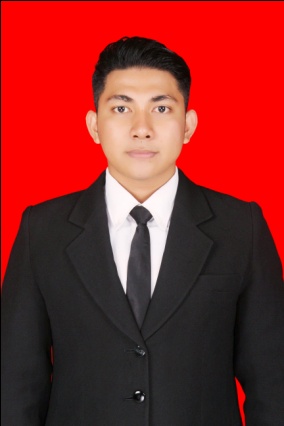 ILHAM NASIR, Dilahirkan dari pasangan M. Nasir dan Nurmiati pada tanggal 21 Desember 1992 Di Polman, anak Kedua dari empat bersaudara. Penulis memulai pendidikan di SD Negeri 048 inpres Polman pada tahun 1999 dan tamat pada tahun 2005, kemudian masuk di SMP Negeri 1 Polewali dan tamat tahun 2008. Pada tahun yang sama, penulis melanjutkan pendidikan pada SMA Negeri 1 Polewali dan tamat tahun 2011. Kemudian Pada tahun (2011), penulis berhasil melanjutkan pendidikan di Universitas Negeri Makassar Fakultas Ilmu Pendidikan Jurusan Psikologi Pendidikan dan Bimbingan Program Strata Satu (S1). 